ELEVENTH MEETING OF PARTNERS OF THE EAST ASIAN – AUSTRALASIAN FLYWAY PARTNERSHIPBrisbane, Queensland, Australia, 12-17 March 2023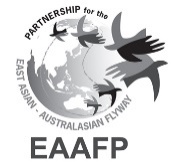 Draft Document 9Report on the Small Grant Fund for Working Groups and Task Force 2019 – 2022Submitted by the EAAFP SecretariatThe EAAFP Small Grants Fund for Working Groups (WGs) and Task Forces (TFs) provides funding for small projects that advance the conservation of migratory waterbirds in line with the EAAFP Strategic Plan (Ref. MOP10.DD.01). The Small Grants Fund currently provides two funding options: 1) A grant for up to USD 5,000 for projects implemented by a WG/TF that addresses Key Result Areas of the EAAFP Strategic Plan (KRAs), 2) A grant of up to USD 1,000 to enable a WG/TF members to  deliver their own work as a presentation, paper or poster [Annex 2]At the EAAFP 10th Meeting of Partners (MOP10), the Partners adopted a standard application and assessment process for proposal to the Small Grant Fund, in accordance with Decision 10.7.In consultation with Management Committee and Technical Sub-Committee (TsC), the Secretariat has developed the application process for the Small Grant for the Working Groups and Task Forces including the Application Form (Attachment 1). The process involves as follows: Calling for a project proposal (Jan), Closure of the applications (Feb), Assessment with the representatives of the WGs and TFs (Feb-Mar), Final Evaluation by the TsC review panel (Mar), Official Announcement and finalization of the agreements with grantees (Apr). The Small Grant Fund page (https://www.eaaflyway.net/wgtf-small-grant-2/), contains the template for the project proposal (project title, grantee, associated WGs/TFs, implemented countries, fund amount, application form and project report). Successful applicants must submit a final report on their project and this will be uploaded as an EAAFP article. The EAAFP Secretariat will disseminate and promote the project reports via EAAFP monthly e-newsletter and social media channels.Table 1 summarizes the numbers and funding requested for WG/TF projects during 2019 – 2022, and the funds allocated to projects. In total, USD 143,899 has been approved for 33 projects across 13 countries [Annex 1]. The various types of projects have contributed across 17 of KRAs of the EAAFP Strategic Plan. Because of the unexpected COVID restriction e.g. shorebirds conference in 2019, and proposals submitted from Russia (because of the impossibility of transferring funds from RO Korea to Russia as a consequence of Russia’s invasion of Ukraine), some high-rated projects have been withdrawn and the funds were reallocated. The Small Grant Fund has not been sufficient to support all of the applications. Only about half of the proposals have been supported annually, despite the Secretariat having increased the annual budget from USD 25,000 to USD 40,000. The Secretariat encourages voluntary contributions from the Partners (collaborators and individuals) to the Small Grant Fund to expand the opportunities for research, monitoring, surveys and other activities that contribute to the conservation of the migratory waterbirds and their habitats in the East Asian – Australasian Flyway. Table 1. Numbers of WGs/TFs projects for which funding has been requested since 2018, and the number of projects allocated funding      For 2023, 20 applications (with a total funds requested of USD 98,731) were submitted which are currently being assessed by the TsC panel.The Secretariat follows up with the grantees who have not submitted their reports while they committed to send it by the proposed specific deadline It has not been possible to have contact with one grantee since 2019 (#4, Annex 1). Under the fund contract term, as the grantee must repay the funds allocated back if it can’t be implemented, the Secretariat hence will proceed the termination of the contract and get it repaid as soon we hear back from the grantee. The terms of SGF contracts require the following reporting:A summary statement of the Project’s work and results for the full period of the agreement;An overview of the Project’s results covering the full period of the agreement measured against Project objectives and attainment indicators set out in Annex A of this agreement;A statement of income and expenditure on the Project according to agreed budget lines as per Annex B; Please also submit a web-article along with your final report (Brief 1-2 pages article (700 words max) about your project to be shared on our EAAFP’s website and EAAFP’S newsletter, providing article title and photographs (Photographers will be acknowledged).While the Secretariat will continue to follow up on the missing reports, the list will be shared with the assessment panel to exclude an allocation of any new grants from the Partnership to a project proponent who has not complied with reporting requirements on a previous project funding, from 2023 onwards.Annex 1Grantees of the Small Grant Funds  for the Working Groups and Task Forces for 2019 - 2022Annex 2 2022 Application FormNOTES FOR APPLICANTS1.	Applications need to be targeted towards EAAFP key species (link) or habitats, regions, or emerging threats or other specified Partnership objectives. All applications should demonstrate how the project will contribute to the implementation of the EAAFP Strategic Plan 2019-2028.2.	The maximum amount annually provided by the Small Grants Fund to an applicant or for a specific project is $5,000 (USD). If the project budget exceeds this amount, then the supporting funds and funders need to be identified in the Application.3.	Funds are limited so not all applications may be funded.4.	Applications with in-kind contributions and/or additional matching financial are preferred.5.	Grants are awarded on the strict understanding that funds will be exempt from institutional administration charges (unless Partner government law so requires).6.	Conference attendance will be supported to a maximum of $1,000 (USD) and is only for Task Force or Working Group members delivering their own work as a presentation, paper or poster. Given the ongoing COVID-19 situation, if the conference or event is held virtually, the grant will cover only any registration fee or other logistic costs for virtual attendance.7.	Applications must be reviewed by the relevant EAAFP Working Group (WG) or Task Force (TF) Chair or Coordinator, who will provide a statement of the relative merit of the Application against the assessment criteria, prior to submission.  Prior to submission of the Application, it must have been provided to the relevant EAAFP WG or TF Chair or Coordinator for review. The relevant EAAFP WG or TF Chair or Coordinator will provide a statement of the relative merit of the Application against the assessment criteria and may provide suggestions on how the proposal could be strengthened. If you are unsure about which WG or TF to contact, please email the Secretariat for advice. 8.	EAAFP Working Groups and Task Forces are eligible for funding to go towards meetings, research, monitoring, site management, training and CEPA events and materials.9.	Students, with the support of the relevant Working Group or Task Force, are only eligible for funding toward studies being undertaken at a research institution or travel to a conference to present original research.10.	Lead investigators are responsible for obtaining all necessary permits from government authorities, indigenous communities, ethics committees etc., to undertake approved research or monitoring studies.11.	Project completion is required within 18 months of the close of the Application period.12.	Successful applicants will be required to provide a short write up of their project outcomes for the EAAFP newsletter and website and to report to the relevant Working Group or Task Force. They are also strongly encouraged to publish their results in peer-reviewed journals.Call for proposal opens on 3 January. Applications close at 5pm (Seoul Time) on 6 February 2022.  Announcements of funding will be made by 7 March 2022.A follow-up application process may be available 6 months later should funds remain.Guidance for ApplicantsProject Assessment Criteria1.1 	The contribution the project is anticipated to make to the Key Result Areas (KRAs) listed in the EAAFP Strategic Plan 2019-2028.1.2 	Project proposals need to be aligned with priority Single Species Action Plans or overall Working Group and Task Force objectives. Applications are encouraged to contact the relevant Working Group and Task Force Chair or Coordinator to brief them on the Project Proposal. Please contact the EAAFP Programme Officer if additional information is needed (programme@eaaflyway.net).1.3 	The justification for the grant funds requested relative to the overall budget of the project.1.4 	Project funding is leveraging in-kind contributions and other matching financial support.1.5 	The track record of the lead investigator and the likelihood of the project achieving its objectives.Project Assessment Process (for information only)2.1 	The Secretariat will undertake an initial screening of each Application against the Application Checklist (see Part G below).2.2 	The Secretariat will then request the Chair(s)/Co-ordinator(s) of the the relevant Working Group (WG) or Task Force (TF) for each valid Application to review and score the Application (see 2.4 below).2.3 	The Technical Sub-Committee (TsC) will establish a Review Team who will identify two reviewers for each valid Application. Reviewers will be TsC members or, as necessary, other persons identified by the TsC with appropriate expertise and a flyway-wide perspective.  Considerations for reviewer selection include geographic and technical expertise diversity.  A lead reviewer will be identified to coordinate the review process for each Application.2.4 	Each reviewer (WG/TF Chair(s)/Co-ordinator(s); TsC Review Team member) will score each Application against each of the Project Assessment Criteria (see section 1 above) on a scale of 0-5.2.5 	The Secretariat will prepare and provide to the TsC Review Team a spreadsheet of all Applications with its assessment of Application validity and the assessment reviews/scores provided by the WG/TF Chair(s)/Co-ordinator(s).2.6 	The TsC Review Team will undertake its assessment reviews and scoring. All review scores will be compiled and consolidated into the spreadsheet.2.7 	As necessary, request the Secretariat to reach out to applicants with questions, and requests for clarifications or more information.  Communicate with the WG/TF Chairs/Coordinators if necessary.2.8 	Following all review scoring, the TsC Review Team will discuss (via electronic communication/video-conferencing) the relative merits, based on its consolidated scores, of each Application.2.9 	Based on the review discussion, the TsC will prepare and submit recommendations for funding of the Applications to the Secretariat.2.10 	The TsC will keep under review the review process and, as necessary, make recommendations for changes/improvements to the process.2022 EAAFP Small Grant Fund Application FormPart A.A. Personal Details of ApplicantB. Relevant Working Group or Task Force Chair/Coordinator - DETAILSC. Eligibility of Projects Please select “Yes” or “No” for each of the following questions:D. Project DetailsProject Title: Please provide a concise and informative title of your entire project (not just the component for which funds are sought)Project Proposal:Part B.	FOR CONFERENCE APPLICANTS ONLY (For Task Force or Working Group members delivering their own work as a presentation, paper or poster)Part C.	FOR ALL APPLICANTS Experience Relevant to Project:Please also attach a maximum 2-page CV or list non-academic research experience and experience with migratory waterbirds/conservation e.g. work experience, volunteer experience, bird banding, birdwatching.E. Project Budget (please outline costs of your entire project, not just the component(s) for which funds are being sought from EAAFP)F. Declaration I have discussed the contents of this Application with the relevant Chair/s and Coordinator/s of relevant Working Group and/or Task Forces and I certify that to the best of my knowledge all documentation and information submitted or made available by me is true, accurate and complete.By ticking the box you are agreeing to the above statement:   □G. Application Checkilst Applications that do not comply with these guidelines will be returned to the applicant.Application SubmissionPlease email your Application as a single document to:secretariat@eaaflyway.netEAAFP will acknowledge the receipt of your Application.Applications close at 5pm (Seoul Time) on 6 February 2022                                      Results will be announced on 7 March 2022 on EAAFP Webpage and via email	PLEASE COMPLETE PAYMENT DETAILS ON FINAL PAGE	PAYMENT DETAILSTo ensure prompt payment of successful applications please complete the following details and submit with your Application. PREFERRED PAYMENT METHOD GRANT CONDITIONSIn accordance with the application criteria, the following conditions must be met:Funds are to be strictly exempt from organisational administration charges.You are required to submit one copy by email of the final report within 3 months of the completion of the project.You are required to acknowledge the EAAFP and the Small Grant Fund in any presentations, publications, reports or promotional material arising from this work. Please email secretariat@eaaflyway.net in order to obtain an electronic copy of EAAFP logo for use on any display material you will be preparing.You may be requested to write a brief article for the EAAFP newsletter.You are required to provide EAAFP with an electronic copy of your final report at the completion of your project, as well as a copy of any publications that result from your grant.YearNo. project proposals submittedTotal funds requested (USD)No. of project proposals approvedTotal funds approved (USD)No. of project proposals droppedNo. of reports not expected submitted 20192089,989725,00011 (#4, Annex 1)202024100,151732,0000020211780,3031049,0780020221461,748929,86020Total 2019-202275332,19133143,89931YearGranteeCountryProject DescriptionBudget (USD)Relevant WG/TFsProject report submitted to Secretariat?12019Pronkevich, VladimirRussiaNordmann's Greenshank and Redshank Breeding Ecology Study in the Bay of Schast'e, Sea of Okhotsk, Russia$5,000Shorebird Working GroupFinal report Article22019Solovyeva, DianaRussiaBird Community Monitoring at Chau Delta, Chukotka, Russia, as related to Climate Change and Anthropogenic Factors$2,920Monitoring of waterbird populations and sites Task ForceFinal report Article32019Febrianto, IwanIndonesiaPopulation Analysis and Community Workshop for Far Eastern Curlew Conservation Action in Pantai Desa Sungai Cemara, Jambi, Indonesia$5,000Far Eastern Curlew Task ForceFinal report Article42019Goroshko, OlegRussiaA waterfowl survey, focused on Baer's Pochard, of the Argun River, Amur 5basin, Zabaikalsky Krai$2,080Baer's Pochard Task ForceYet to be Submitted (Re-established contact with grantee)52019Adha, ChairunasIndonesiaSurvey and hunting assessment of shorebirds with special focus on Spoon-billed Sandpiper in Northern Sumatra, Indonesia$5,000Spoon-billed Sandpiper Task ForceFinal report Article62019Klokov, KonstatinRussiaEvaluation of hunting pressure on Numenius species and other shorebirds in the Russian Far East. Stage one: initiation of surveys in Kamchatka$5,000Illegal Hunting Task ForceFinal report Article 72020Keith, WoodleyDPR KoreaShorebird Survey of West Coast of DPRK and Capacity Building for Local Ongoing Monitoring$5,000 Yellow Sea Task ForceExpected, by 202482020Konstantin, KlokovRussiaEvaluation of hunting pressure on Numenius species (Curlews & Whimbrels) and other shorebirds in the Russian Far East. Stage two: surveys in Sakhalin$5,000 Illegal Hunting Task ForceFinal report Article 92020Vladimir, PronkevichRussiaComparing the different breeding strategies and migration patterns of two closely related shorebirds-the endangered Nordmann’s Greenshank and ubiquitous Common Redshank for enacting efficient conservation planning$5,000 Shorebird Working GroupFinal report Article102020Thiri, AungMyanmarConservation of Baer’s Pochard (Aythya baeri) at two key wintering sites in Central Myanmar$5,000 Baer's Pochard Task ForceFinal report Article112020Phallis, EangCambodiaStrengthening the enforcement and raising awareness on migratory bird trading or hunting through building the capacity to relevant stakeholders in Cambodia$3,000 Illegal Hunting Task ForceExpected, by early March122020Chi Yeung, ChoiPR ChinaJuvenile distribution pattern and conservation of the endangered Black-faced Spoonbill$3,500 Black-Faced Spoonbill Working GroupExpected, by early March132020Cipto Dwi, HandonoIndonesiaNordmann’s Greenshank / Spotted Greenshank Population Analysis at Pantai Cemara, Jambi$3,500 Shorebird Working GroupFinal report Article142021Pyae Phyo, AungMyanmarConservation of Spoon-billed Sandpiper in Gulf of Mottama and Tanintharyi Coastal of Myanmar$5,000Spoon-billed Sandpiper Task ForceFinal report Article152021Angelique, SongcoPhilippines2021 Monitoring of Seabird Population in the Tubbataha Reefs Natural Park (FNS) and World Heritage Site, Philippines$5,000Seabird Working GroupFinal reportArticle162021Amellia Joanne FormbyAustralia Wing Threads national online education package$4,984CEPA Working GroupExpected, by 2023172021Ying Chi, ChanNetherlandsEstablishment and Coordination of the EAAF Shorebird Migration Tracking Group$4,726Shorebird Working GroupExpected, by early March182021Konstantin, KlokovRussiaEvaluation of hunting pressure on Numenius species (Curlews, Whimbrels) and other shorebirds in the Russian Far East. Stage three: surveys in Khabarovskiy Krai$5,000Illegal Hunting Task ForceFinal report Article 192021Cynthia Adeline Amoyo, LayusaPhilippinesIdentifying priority areas for seabird conservation in the Philippines$4,998Seabird Working GroupExpected, by early March202021Ayuwat, Jearwattanakanok  Thailand“Young Shorebird Ambassador Course” at Pak Thale-Laem Phak Bia Flyway Network Site, Thailand$5,000CEPA Working GroupExpected, by  March212021Cipto Dwi, HandonoIndonesiaEvaluation of Vegetation Expansion as Potential Threat for Nordmann's Greenshank and other migratory shorebirds at Pantai Cemara, Jambi, Indonesia$5,000Shorebird Working GroupFinal report Article222021Xiaotong, RenPR ChinaRevealing an unknown EAAF shorebird migration: The Wood Snipe$5,000Shorebird Working GroupExpected, by early March232021Nyambayar, BatbayarMongoliaDeveloping conservation management plan and public awareness for breeding colonies in western Mongolia$4,370Dalmatian Pelican Task ForceExpected, by early March242022Thiri Sandar, ZawMyanmarStrengthen the local engagement in Baer’s Pochard conservation in central Myanmar$5,000Baer's Pochard Task ForceFinal report Article252022Ahmad Zulfikar, AbdulahIndonesiaSeminar and Training on Shorebird Banding for Bird Conservationists at Trisik Beach, Kulon Progo, Special Region of Yogyakarta$3,000Shorebird Working GroupExpected, by March262022Nial, MooresRo KoreaResearch and conservation actions for Scaly-sided Mergansers and their habitats in the Republic of Korea$4,000Scaly-sided Merganser Task ForceFinal report Article272022Yuri, GagarinIndonesiaMapping of Hunting of Shorebird Species on the East Coast of Aceh, Indonesia$3,000Shorebird Working GroupFinal report Article282022Jesse, ConklinUSAPost-hatch survival and migratory movements of Juvenile Bar-tailed Godwits in Alaska$4,860Shorebird Working GroupExpected, by mid-April292022Ziyou, YangPR ChinaConserving migratory waterbirds at a critical stopover site in Lianyungang, Jiangsu, China$5,000Shorebird Working GroupFinal report Article 302022Ragil, RihadiniIndonesiaMigratory Shorebird Conservation Training for Local Stakeholders in Indonesia$5,000CEPA Working GroupExpected, by early MarchTitle:Title: (Mr, Ms etc)Family nameGiven Name/sInstitution:Institution:Institutional address:Institutional address:Institutional address:Institutional address:Street address or GPO BoxStreet address or GPO BoxStreet address or GPO BoxStreet address or GPO BoxStreet address or GPO BoxDegree type:Degree type:Suburb or townState or countryPostcodePrimary contact numberMobile phone numberEmail address:Please contact the EAAFP Programme Officer if additional guidance is needed in relation to this section (programme@eaaflyway.net)Name of Working Group or Task Force: ____________________________________Please contact the EAAFP Programme Officer if additional guidance is needed in relation to this section (programme@eaaflyway.net)Name of Working Group or Task Force: ____________________________________Please contact the EAAFP Programme Officer if additional guidance is needed in relation to this section (programme@eaaflyway.net)Name of Working Group or Task Force: ____________________________________Please contact the EAAFP Programme Officer if additional guidance is needed in relation to this section (programme@eaaflyway.net)Name of Working Group or Task Force: ____________________________________Please contact the EAAFP Programme Officer if additional guidance is needed in relation to this section (programme@eaaflyway.net)Name of Working Group or Task Force: ____________________________________Please contact the EAAFP Programme Officer if additional guidance is needed in relation to this section (programme@eaaflyway.net)Name of Working Group or Task Force: ____________________________________Title of Chair/Coordinator:Title of Chair/Coordinator:(Mr, Ms etc)Family nameGiven Name/sEmail address:The focus of the project is migratory waterbirds and their habitats?YesNoThe project will improve the understanding of factors important for the conservation of migratory waterbirds and their habitats in the EAAF?YesNoThe applicant agrees to provide a final report within 3 months of the completion of the project?YesNoThe applicant agrees to submit 1-2-page article and photographs for inclusion on EAAFP’s website and/or write a brief article for the EAAFP’s newsletter. Photographers will be acknowledged?YesNoThe applicant will acknowledge the support of the EAAFP in any publications, presentations and reports arising from this work?YesNoDetails of your entire project (not just the component for which EAAFP funds are sought) (2.5 page maximum)Details of your entire project (not just the component for which EAAFP funds are sought) (2.5 page maximum)Objectives: Background: Project plan, timeline and methods: Please include the proposed timing of project commencement, start and completion of fieldwork (if applicable), project completion. Please also comment on the flexibility of the timeline of the project.Likely benefit to the conservation of migratory waterbirds and their habitat / or key research outputs: In addressing this question, please also identify which EAAFP Key Result Areas the project will contribute to (see the EAAFP Strategic Plan 2019 – 2028).Alignment with EAAFP Working Groups and Task Forces priorities: Please indicate which of the EAAFP Working Groups and Task Forces priorities are addressed in this project.Explain the part of your project for which you are seeking EAAFP funds in this Application(provide details in the Project Budget section below): Scientific References cited in the Application: 8. How will any continuing COVID restrictions be managed for project delivery?: Conference Title: Location:      Date:      Presentation Abstract (250 word maximum):Presentation Abstract (250 word maximum):0.5 page maximumItem(Please list)Budget(USD)Co-funding acquired(source and amount in USD)Co-funding applied for(source and amount in USD)Support requested from EAAFP(USD)Equipment:(details)Consumable items(details)Travel and accommodation(details)Computing & clerical(details)Other(details)Total amount requested from EAAFP Small Grants Fund:(in USD)Total amount requested from EAAFP Small Grants Fund:(in USD)Total amount requested from EAAFP Small Grants Fund:(in USD)Total amount requested from EAAFP Small Grants Fund:(in USD)Total amount requested from EAAFP Small Grants Fund:(in USD)Budget justification: Please provide brief description and justification of all major budgetary items requested, indicating any that are essential to the project and/or conference for which you are applying (250 word maximum):All relevant sections of this Application have been completed.YesNoFull payment details have been provided on the final page.YesNoApplication is being submitted electronically as one single document.YesNoApplication is being submitted in MS Word format.YesNoApplication has been discussed with the relevant Chair/s and Coordinator/s of relevant working Group and/or Task Forces and these have been carbon copied (cc) to this application submission as evidence they have seen and approved this Application.YesNoOffice Use Only:  Office Use Only:  Decision:Authorised:Authorised:__ / __ / __Entered:Entered:__ / __ / __Comments:Lead Investigator Advised:Lead Investigator Advised:__ / __ / __Electronic funds transfer (EFT)Electronic funds transfer (EFT)Name of applicant:Payment reference number:BSB:Account Number:Name on account:Email address for remittance advice: